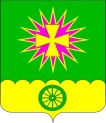 АДМИНИСТРАЦИЯ Нововеличковского сельского поселения Динского района ПОСТАНОВЛЕНИЕот 19.04.2019		                			                                     № 76станица НововеличковскаяОб объявлении в Нововеличковском сельском поселении	7 мая 2019 года нерабочим днемВ соответствии с Трудовым кодексом Российской Федерации, Федеральным законом от 26.09.1997 № 125–ФЗ «О свободе совести и о религиозных объединениях», постановлением главы администрации (губернатора) Краснодарского края от 16.04.2019 № 204 «Об объявлении в Краснодарском крае 7 мая 2019 года нерабочим днем», постановлением администрации муниципального образования Динской район от 17.04.2019 № 734 «Об объявлении в муниципальном образовании Динской район 7 мая 2019 года нерабочим днем» и в связи с установившейся на Кубани традицией по пасхальному поминовению усопших (Радоница) и обращением епархиального архиерея Православной религиозной организации «Екатеринодарская и Кубанская Епархия Русской Православной Церкви» митрополита Екатеринодарского и Кубанского Исидора п о с т а н о в л я ю:1. Установить 7 мая 2019 года нерабочим днем на территории Нововеличковского сельского поселения.2. В день поминовения усопших 7 мая 2019 года рекомендовать:- начальнику отдела полиции ст. Новотитаровским ОМВД России по Динскому району М.С. Логачеву принять надлежащие меры по защите всех форм собственности и личной безопасности граждан, обеспечению общественного правопорядка и общественной безопасности на всей территории поселения, в том числе и в местах проведения поминальных мероприятий.- атаману хуторского казачьего общества ст. Нововеличковской А.А. Мосягину принять надлежащие меры по обеспечению правопорядка в местах проведения поминальных мероприятий.3. Отделу по общим и правовым вопросам администрации Нововеличковского сельского поселения (Калитка) разместить настоящее постановление на официальном сайте Нововеличковского сельского поселения Динского района в сети интернет.4. Контроль за выполнением настоящего постановления оставляю за собой.5. Постановление вступает в силу со дня его подписания.Исполняющий обязанности главыадминистрации Нововеличковского сельского поселения					     	                    И.Л. Кочетков